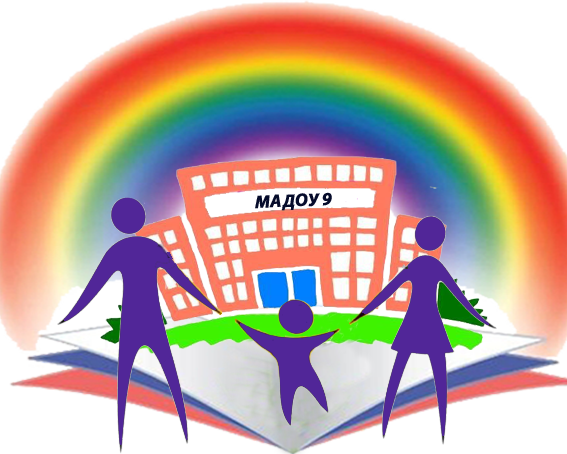 Методические рекомендациипо организации Службы ранней помощи Куренных С.Н., Ворсина Т.Г., Копылова С.В., Полянская А.Н. Методические рекомендации по организации Службы ранней помощи (методические рекомендации на основе работы педагогического коллектива филиала МАДОУ «Детский сад № 9»-«Детский сад № 14» по созданию и развитию Службы ранней помощи). – Первоуральск: Муниципальное автономное дошкольное образовательное учреждение «Детский сад № 9 комбинированного вида», .Авторы: Куренных С.Н., заведующая филиалом, Ворсина Т.Г., старший воспитатель, Копылова С.В., учитель-логопед, Полянская А.Н.  педагог-психолог, филиал Муниципального автономного дошкольного образовательного учреждения «Детский сад № 9 комбинированного вида» - «Детский сад № 14»Рецензент: Герасимова М.А., зав. кафедрой профессионального образования ГАОУ ДПО СО «Институт развития образования», кандидат педагогических наукВ рекомендации описаны принципы организации Службы ранней помощи, оснащение и организация ее деятельности, разработаны примерные формы документации, обеспечивающей работу Службы ранней помощи. Представлен алгоритм работы с семьей. Предназначены для руководителей образовательных учреждений,  специалистов  региональных и муниципальных органов управления образованием, общественным управляющим.Материалы разработаны в рамках деятельности базовой площадки ГБОУ ДПО СО «Института развития образования» по направлению «Обеспечение эффективности государственно-общественного управления через создание независимой системы оценки качества работы образовательных организаций и внедрение «эффективного контракта».СодержаниеВведениеСовременная образовательная политика на современном этапе заинтересована в качественном и доступном образовании, в том числе дошкольном. Строятся новые детские сады, реконструируются старые. Но, тем ни менее, не все дошкольные образовательные организации готовы предоставить образовательные услуги, а также услуги по присмотру и уходу малышам с 2-х месяцев, тем более имеющих ограниченные возможности здоровья, нуждающихся в помощи специалистов.В нашем дошкольном образовательном учреждении (далее – ДОУ) сложились условия для решения проблем, связанных с обеспечением психолого-педагогической и медико-социальной помощь семьям, имеющим малышей с ОВЗ, с задержкой в развитии, имеющих зачатки речевых нарушений и психологическую нестабильность. Нашим решением было внедрение и развитие такой вариативной формы дошкольного образования, как Служба ранней помощи (далее – СРП) для детей, получающих дошкольное образование в форме семейного воспитания (также детей, посещающих в ДОУ группы общеразвивающей направленности, и не имеющих специалистов в штате), а так же их родителей (законных представителей). СРП создана для детей в возрасте от 2-х месяцев до 4-х лет с выявленными нарушениями развития (риском нарушения). Деятельность СРП основана на подходе, включающем методы и технологии медико-социальной и психолого-педагогической помощи детям младенческого и раннего возраста с выявленными нарушениями развития (риском нарушения) и их семьям, находящимся в кризисных ситуациях.Целью деятельности СРП является организованная психолого-педагогическая и социальная поддержка семьи, имеющей ребенка с выявленными нарушениями развития (риском нарушения), не посещающего образовательное учреждение, подбор адекватных способов взаимодействия с ребенком, его воспитания и обучения, коррекция отклонений в развитии.Основные задачами СРП:• проведение психолого-педагогического обследования детей с нарушениями развития (риском нарушения) и их семей;• оказание комплексной коррекционно-развивающей помощи детям с нарушениями развития (риском нарушения) и психолого-педагогической поддержки их семьям;• осуществление работы по адаптации, социализации и интеграции детей с нарушениями развития (риском нарушения);• включение родителей (законных представителей) в процесс воспитания и обучения ребенка;• определение дальнейшего образовательного маршрута ребенка.Нормативно-правовая база1.Федеральный государственный образовательный стандарт дошкольного образования, утвержден приказом Министерства образования и науки РФ от 17 октября . N 1155; 2.Федеральный закон «Об образовании в Российской Федерации» от 29.12.2012 N 273-ФЗ;3.Приказ Министерства труда и социальной защиты РФ «Об утверждении профессионального стандарта «Педагог (педагогическая деятельность в сфере дошкольного, начального общего, основного общего, среднего общего образования) (воспитатель, учитель)» датирован 18 октября 2013 года, № 544-н;4. Приказ Министерства образования и науки Российской Федерации (Минобрнауки России) «Об утверждении Порядка организации и осуществления образовательной деятельности по основным общеобразовательным программам – образовательным программам дошкольного образования» от 30 августа . № .;5.Приказ Министерства образования и науки РФ «Об особенностях режима рабочего времени и времени отдыха педагогических и других работников образовательных учреждений» от 27 марта . № 69;6.Письмо Министерства образования и науки РФ «О создании условий для получения образования детьми с ограниченными возможностями здоровья и детьми-инвалидами» от 18.04.2008 № АФ-150/06;7.Санитарно-эпидемиологические требования к устройству, содержанию и организации режима работы дошкольных образовательных организаций СанПиН 2.4.1.3049-13;8.Постановление Правительства РФ «Об осуществлении мониторинга системы образования» (вместе с «Правилами осуществления мониторинга системы образования») от 05.08.2013 № 662;9.Инструктивное письмо Министерства образования РФ от 24.12.2001г. №29/1886-6 «Об использовании рабочего времени педагога-психолога образовательного учреждения».Принципы организации СРПдобровольности участия семьи, имеющей ребенка с особыми потребностями в программах ранней помощи;развитие и поддержание активности, чувства компетентности у родителей (законных представителей): мы стремимся выработать у родителей активную позицию в реабилитации своего ребенка; индивидуальный подход: разработка индивидуально-ориентированных коррекционно-развивающих программ, учитывающих не только структуру дефекта, но и запрос родителей, а также их состояние, потребность в том или ином виде помощи.Рекомендуемая документация, обеспечивающая деятельность СРП- приказ: «Об открытии «СРП»;- распоряжения руководителя учреждения, касающиеся деятельности;- «Порядок организации деятельности СРП»; - годовой план;  - рабочая программа специалистов; - расписание занятий; - графики работы сотрудников;- должностные инструкции работников;- заявление родителей о зачислении ребенка в СРП;- согласие родителей на обработку персональных данных;- договор между родителями (законными представителями) и образовательным учреждением;- списки детей; - годовой (аналитический и статистический) отчет о работе СРП;- журнал предварительной регистрации запросов родителей; - журнал учета информационно-консультативной и коррекционно-развивающей работы; - табель посещаемости;- диагностические материалы;- заключение по результатам работы с ребенком и семьей.- план сопровождения ребенка и его семьи;- «Карты ребенка» – рабочие материалы специалистов - аналитический и статистический отчет о проделанной работе (за учебный год) Оснащение СРПОснащение СРП должно быть направлено на активизацию познавательной активности и побуждать к игровой деятельности ребенка и организации совместной игровой деятельности детей, детей и взрослых. При планировании открытия необходимо учитывать:-наличие специально выделенного помещения, отвечающего санитарно-гигиеническим нормам,  -наличие детей с особыми образовательными потребностями, проживающих в шаговой доступности-наличие в учреждении квалифицированных кадров, специалистов: педагог-психолог, учитель-логопед, дефектолог.Предполагаемые помещенияРекомендуемая мебельМебель должна подбираться с учетом оптимального обеспечения деятельности СРП и потребностей обслуживаемых детей раннего возраста с ограниченными возможностями здоровья в соответствии Санитарно-эпидемиологическими правилами и нормативами СанПиН 2.4.1.3049-13.Рекомендуемые технические средства обучения Рекомендуемые игрушки и дидактический материалДеятельность   СРПРеализация целей деятельности осуществляется уже на  «Первичном приеме» – это посещение семьей СРП впервые. Если на первую встречу родитель приходит без ребенка, а на вторую – с ребенком, обе встречи имеют статус «первичного приема».Первичный прием могут осуществлять несколько специалистов, обязательно заполнения следующие документы:- журнал регистрации посетителей;- заявление о зачислении ребенка в СРП;- согласие на обработку персональных данных;- договор между родителями (законными представителями) и ДОУ;- журнал учета видов работ;- карты обследования ребенка.Другие документы (анамнез, диагностические опросники, анкета для родителей и др.) могут быть оформлены как на первичном и, так и на повторных приемах.На повторном приеме происходит оценка и поддержка развития ребенка. Здесь возможны как групповые, так и индивидуальные консультации родителей, диагностика, индивидуальные занятия, группы, игровые сеансы с детьми, а так же клиенты СРП получают:− кратковременную помощь (которая включает диагностическую, консультативную, коррекционную, развивающую, профилактическую, просветительскую помощь), отвечающую на запрос родителей (законных представителей) в течение нескольких встреч;− временное «Пролонгированное консультирование», включающее оценку (в т.ч. оценку динамики) психического развития и психологического состояния ребенка, профилактику вторичных нарушений, нормализацию детско-родительского взаимодействия и преодоление поведенческих проблем ребенка, помощь в решении психологических проблем ребенка и его семейного окружения, экспертную и консультационную работу с педагогическими работниками и с родителями (законными представителями) по вопросам развития, обучения и воспитания детей в образовательном учреждении, в которое поступил ребенок по окончании сопровождения;− долгосрочное «Психолого-педагогическое сопровождение» ребенка и его семьи, включающее составление и реализацию индивидуально-ориентированной образовательной программы, а также нормализацию детско-родительского взаимодействия и преодоление поведенческих проблем ребенка, профилактику вторичных нарушений, помощь в решении психологических проблем ребенка и его семейного окружения.Результаты повторных приемов отражены в рабочих материалах специалиста. Для детей получающих помощь оформляется «Карта ребенка», в которую входит вся документация, оформляемая на ребенка и его семью:-медицинские документы и документы, предоставленные другими учреждениями; (справка о здоровье, документ об инвалидности)- анамнез;- анкета для родителей;- заключение по результатам работы с ребенком и семьей.- индивидуальный образовательный  сопровождения ребенка и его семьи; «Карты ребенка» – рабочие материалы специалистов хранятся в специально отведенном для этого месте.Рабочие материалы педагогов являются закрытой группой документов и могут предъявляться только профильным специалистам, работающим в психологической службе системы образования. Психолого-педагогическое сопровождение в СРПВ СРП психолого-педагогическое сопровождение является основной формой оказания услуг ребенку и его семье, направленной на оценку и поддержку психического развития и психологического состояния ребенка, профилактику вторичных нарушений, нормализацию детско-родительского взаимодействия и преодоление поведенческих проблем ребенка, решение психологических проблем ребенка и его семейного окружения.Основное содержание психолого-педагогического сопровождения семьи направлено на реализацию индивидуального образовательного маршрута, составленного специалистами совместно с родителями по результатам всестороннего обследования.Психолого-педагогическое сопровождение осуществляется для семей, воспитывающих детей с ограниченными возможностями здоровья, с выявленными нарушениями в развитии, не посещающих другие ДОУ.Детям, посещающим ДОУ, и их семьям может быть оказана кратковременная консультативная помощь.Формы работы СРПИгровой сеанс – основная форма работы педагога в СРП  с ребенком и его родителем (законным представителем), или другим членам семьи, преимущественно занимающимся воспитанием ребенка. На игровом сеансе могут также присутствовать другие члены семьи и лица, принимающие участие в воспитании ребенка.Игровой сеанс предполагает решение основных задач СРП: реализацию индивидуально-ориентированной программы сопровождения ребенка, оценку динамики психического развития и психологического состояния ребенка, нормализацию детско-родительского взаимодействия и преодоление поведенческих проблем ребенка, решение психологических проблем ребенка и его окружения.Продолжительность игрового сеанса – до 60 минут: необходимо включать смену видов деятельности специалиста, родителя и ребенка, используя перерыв между сеансами. Специалист планирует структуру игрового сеанса индивидуально для ребенка в соответствии с содержанием поставленных задач и требованиями СанПиН 2.4.1.3049-13.В структуру игрового сеанса могут входить:- наблюдение за свободной игрой ребенка с целью оценки динамики психического развития и психологического состояния;- сопровождение свободной игры ребенка с целью решения задач индивидуально-ориентированной программы и др.;- наблюдение за совместной игрой ребенка и родителя, с целью обследования стратегий родительского поведения (образовательно-воспитательных компетенций);- обучение  родителей техникам стимуляции и поддержкиразвития ребенка, нормализации детско-родительских отношений, преодоления поведенческих проблем ребенка и др. во время совместной игры ребенка и родителя;- совместная игра специалиста с ребенком и родителем, с целью решениязадач индивидуально-ориентированной программы, обучения родителей техникам стимуляции и поддержки развития ребенка и др.;- индивидуальное занятие специалиста с ребенком с целью решения задач индивидуально-ориентированной программы;- беседа с родителями: обсуждение результатов совместной работы, планирование работы на дому и др.Кроме того, на игровом сеансе специалист:- организует среду, отвечающую содержанию поставленных задач и основным принципам построения развивающей среды;- способствует, чтобы все участники взаимодействия на игровом сеансе находились в состоянии эмоционального комфорта;- обеспечивает возможность ребенка самостоятельно регулировать степень своего участия во взаимодействии.Если игровой сеанс включает «занятие», его продолжительность регулируется СанПин при реализации  образовательной программы ДОУ:Для детей от 1,5 до 3-х лет продолжительность одного занятия не должна превышать 8-10 минут, допустимо проведение занятий в первую и вторую половину одного дня, максимальный допустимый объем недельной образовательной нагрузки – 10 занятий;Для детей четвертого года жизни продолжительность одного занятия – не более 15 минут, допускается проводить 2 занятия в первой половине дня, максимальный допустимый объем недельной образовательной нагрузки – 10 занятий;Для детей пятого года жизни продолжительность одного занятия – не более 20 минут, допускается проводить 2 занятия в первой половине дня, максимальный допустимый объем недельной образовательной нагрузки – 12 занятий;Для детей шестого года жизни продолжительность  занятий – не более 45 минут в первой половине дня, максимальный допустимый объем недельной образовательной нагрузки – 15 занятий;Для детей седьмого года жизни продолжительность одного занятия – не более 30 минут, допускается проводить 3 занятия в первой половине дня, максимальный допустимый объем недельной образовательной нагрузки – 17 занятий.В соответствии с СанПиН 2.4.1.3049-13 «объем лечебно-оздоровительной работы и коррекционной помощи детям (ЛФК, массаж, занятия с учителем-логопедом, с педагогом-психологом и другие) регламентируют индивидуально в соответствии с медико-педагогическими рекомендациями.Групповая работа с детьми в СРП осуществляется групповая работа с детьми и их родителями.В соответствии с  «Порядок организации деятельности СРП» групповая работа специалистов составляет 1,5 часа и проводится не реже одного раза в неделю. Наполняемость групп составляет:− с нарушениями развития (риском нарушения) – 4 ребенка;− с множественными нарушениями развития – 2 ребенка.Групповая работа, так же как и игровые сеансы, предполагает присутствие и активное участие родителей, и направлена на реализацию аспектов индвидуально-ориентированной программы и решение других задач психолого-педагогического сопровождения семьи. В том числе групповая работа должна способствовать взаимодействию и общению между ребенком и его родителями (законными представителями), между детьми, между родителями разных детей, между родителем и другим ребенком.Родительский семинар в первую очередь решает задачу обучения, он может проводиться педагогами-психологами, учителями-дефектологами (в не конкретизированное по количеству часов время), социальными педагогами. В семинаре могут принимать участие до 10-12 родителей. Семинар может отстоять из нескольких встреч продолжительностью 1 час. Специалист(ы), проводящий семинар, составляют программу и заполняют «Журнал групповой работы с родителями».Тренинг для родителей направлен на решение задач психологической поддержки, преодоления проблемных ситуаций, дезадаптивных идей и форм поведения. Тренинг может проводиться педагогами-психологами и социальными педагогами. Оптимальное количество участников тренинга 2-6 родителей. Тренинг может состоять из нескольких встреч продолжительностью не менее 2-х часов. Специалист(ы), проводящий тренинг, составляют программу и заполняют «Журнал групповой работы с родителями».Формы индивидуальной и групповой работы, которые планируется проводить с родителями и другими членами семьи отражаются в рабочей документации специалистов.В результате совместной деятельности специалистов  и членов семьи осуществляется:− помощь в ориентировке родителей в особенностях и проблемах ребенка.- формирование у родителей адекватного представления о проблемах и возможностях ребенка. Умение видеть положительные стороны ребенка, егодостижения, успехи, развитие, а не только его нарушения, диагноз, некомпетентность в каких-то ситуациях.− формирование активной позиции родителей в помощи ребенку. Одним из наиболее существенных положений семейно-центрированного подхода к помощи детям с нарушениями развития является положение, согласно которому родители и другие члены семьи входят в команду раннеговмешательства, считаются важными ее членами.− вовлечение родителей в работу по реализации индивидуально-ориентированной программы сопровождения;− обучение родителей навыкам эффективного взаимодействия и игры с ребенком, в т.ч. адекватным способам поддержки развития;− поддержка позитивного стиля взаимодействия родителя с ребенком;− оказание информационной помощи. Предоставление информации родителям о конкретных видах нарушений у детей, правах родителей, воспитывающих детей-инвалидов, родительском опыте воспитания детей с особыми нуждами, социальных и образовательных учреждениях, фондах, оказывающих разные виды помощи детям с ограниченными возможностями здоровья и их семьям, культурных мероприятиях и т.п.;− помощь родителям в выборе адекватного дальнейшего образовательного маршрута для ребенка;− помощь родителям и членам семьи в разрешении психологических проблем, связанных с особенностями развития ребенка, в отказе от дезадаптивных идей и поведения.Сопровождение семьи в СРП предполагает семейно-центрированный подход, который дает возможность учитывать не только особенности ребенка, но и семьи, то есть работать с системой «ребенок-родители» и активно вовлекать родителей в работу по развитию ребенка. В работе с семьей в рамках семейно-ориентированного подхода специалисты должны стремиться создавать условия для того, чтобы родители сами формулировали запрос к специалисту, активно участвовали в обследовании ребенка, вместе со специалистами планировали индивидуально-ориентированную программу работы с семьей и участвовали в реализации этой программы.Родители и члены семьи детей с выраженными нарушениями развития могут отказываться от помощи специалиста, в разрешении психологических проблем, связанных с особенностями развития ребенка, считая, что все внимание должно быть сосредоточено на ребенке, что они должны пожертвовать своими интересами ради него. Такая позиция часто является следствием психологических проблем, связанных с нарушением развития ребенка, и мешает родителям устанавливать партнерские взаимоотношения и конструктивно сотрудничать со специалистами, решая задачи обучения и развития своего ребенка.Индивидуальная работа с родителями в основном осуществляется педагогом-психологом и социальным педагогом.Работа с группой родителей имеет свои преимущества. В группе создаются оптимальные условия для обсуждения проблем, выражения чувств, проявления эмпатии, снятия напряжения, обмена опытом, узнавания разных точек зрения, получения обратной связи о собственных идеях и представлениях. Специалисту, ведущему групповую работу с родителями, необходимо тщательно подбирать родителей по их готовности к участию в группе и по характеру волнующих их проблем. В СРП могут быть использованы, по меньшей мере, две формы групповой работы: родительский семинар и тренинг.Последовательность при организации помощи детям в условиях СРПСистема ранней помощи детям с нарушением развития, ОВЗ и их семьям включает следующие этапы:I этап выявления детей, нуждающихся в ранней помощи (скрининг):• выявление;• направление в СРП.II этап создания и реализации программ ранней помощи:• точная междисциплинарная оценка развития;• дифференциальная диагностика. Выявление (если это возможно) причин возникновения функциональных нарушений;• работа с семьей и ребенком по индивидуальным программам;• обеспечение перехода ребенка из программ службы ранней помощи в образовательные программы других учреждений.III этап перехода ребенка в программы учреждений для детей дошкольного возраста (сопровождение ребенка и семьи).• подбор учреждения;• подготовка команды профессионалов выбранного учреждения:- передача технологий работы с семьей и ребенком;- передача и комментирование необходимой документации из истории работы с семьей.• Взаимодействие специалистов СРП и специалистов выбранного учреждения в период адаптации ребенка в новом учреждении.Такая система может быть организована только на основе делового сотрудничества учреждений здравоохранения, образования, социальной защиты. Это сотрудничество дает возможность реализовать следующие задачи: своевременное выявление детей, нуждающихся в ранней помощи, непрерывное междисциплинарное патронирование ребенка и семьи, обеспечение возможности для интеграции ребенка, имеющего проблемы здоровья и развития в соответствующие его потребностям и возможностям образовательные программы.Направления работы педагогов в деятельности СРППедагог:• организует игровое пространство, готовит соответствующие возрасту и развитию ребенка игрушки и предметы;• устанавливает контакт с ребенком;• организует игровое взаимодействие с ребенком, в процессе которогоСпециалисты СРП: • проводят наблюдение за поведением ребенка;• выясняют у родителей вопросы, связанные с развитием ребенка;• проводят оценку состояния сенсорных систем ребенка;• определяют уровень и особенности развития ребенка, перспективы его ближайшего развития, • участвуют в командном обсуждении результатов наблюдения и предоставляет родителям информацию согласно из запросу.Психолог:• проводит процесс междисциплинарного оценивания;• наблюдает за взаимодействием между ребенком и членами семьи во время встречи;• выясняет характер социально-эмоционального развития ребенка и особенностей отношений в семье;• проводит формальную процедуру для определения поведения и отношений привязанности матери и ребенка;• наблюдает за взаимодействием матери и ребенка в ситуации обучения;• участвует в командном обсуждении результатов наблюдения и предоставляет родителям информацию согласно из запросу.Учитель-логопед:подбирает  педагогические методы и приемы по развитию речевых возможностей малыша;проводит занятия по стимуляции речевого развития малыша;разрабатывает индивидуальную программу по активизации предпосылок к развитию речи;обучает приемам стимуляции речевого развития детейДля информацииСпециальное (коррекционное) обучение осуществляется в рамках системы специального образования по следующим видам:	I вид — для детей с тяжелыми нарушениями слуха (глухие дети);	II вид — для детей слабослышащих;	III вид — для детей с тяжелыми нарушениями зрения (слепые дети);	IV вид — для детей слабовидящих;	V вид — для детей с тяжелыми нарушениями речи;	VI вид — для детей с нарушениями опорно-двигательного аппарата;	VII вид — для детей с расстройствами отдельных учебных навыков или учебной деятельности в целом (в соответствии с МКБ-10, дети с задержками психического развития рассматривались в устаревшей классификации болезней, МКБ-9);	VIII вид — для детей с нарушениями интеллектуальной деятельности (умственно отсталые дети).	Компенсирующее обучение — предусматривает организацию психолого-педагогической помощи детям в условиях общеобразовательного учреждения, которые не охвачены системой специального образования, не имеют стойких нарушений в развитии, но могут находиться в  трудных жизненных ситуациях.	Коррекционное обучение — организация специального обучения о путях, способах и средствах преодоления нарушений в развитии, применения полученных знаний в практических действиях, жизненном опыте ребенка. Основная цель коррекционного обучения — формирование механизмов компенсации нарушенных функций	 на учебном материале.	Коррекционное развитие — преодоление недостатков интеллектуального, эмоционального, личностного развития ребенка, препятствующих учебно-воспитательному процессу, совершенствование сохранных сенсорных и познавательных функций, с помощью которых обучающийся может осваивать образовательные стандарты.	Интегрированное образование — совместное обучение в общеобразовательных учреждениях здоровых детей и детей с ОВЗ.	Инклюзивное образование — качественный уровень интегрированного обучения, при котором в ОУ должны быть созданы специальные условия для коррекционного образования, развивающей и доступной среды. Инклюзивное образование предполагает наличие специального оборудования, дидактического материала, специального учебно-методического комплекса, наличие учителей-логопедов, учителей-дефектологов, педагогов-психологов, других специалистов в соответствии с образовательными потребностями детей с ОВЗ и рекомендациями ПМПК.Приложение №1Пример организации игрового сеанса педагога-психолога с ребенком 3 лет 7 месяцев с нарушением умственного развития генетической природы и его мамойПример организации игрового сеанса педагога-психолога с ребенком 3 лет с нарушением зрения и задержкой психо-речевого развития и его мамойДля решения задач индивидуально-ориентированной программы, связанных с социальной и коммуникативной сферами, игровой сеанс может проводиться для двух и более детей и их родителей – групповой игровой сеанс. Групповой игровой сеанс, также как и индивидуальный, проводит один специалист – педагог-психолог. Задачи, решаемые на групповом игровом сеансе, прописаны в индивидуальных образовательных маршрутах детей и родителей, участвующих в игровом сеансе. Примерная структура игрового сеанса для двух диад «ребенок-родитель» с детьми 2 лет 9 месяцев имеющими задержку речевого развитияПриложение № 2Журнал учёта информационно-консультативной и коррекционно-развивающей работы Приложение № 3Журнал предварительной регистрации запросов родителей Приложение № 4Примерный Договор № _______Об оказании образовательной услуги по обеспечению психолого-педагогического сопровождения ребенка, именуемогоСлужба ранней помощи (СРП)_____________________________________________________________________________,наименование ДОО именуемое в дальнейшем Исполнитель, в лице директора (заведующей), действующего на  основании _______________________, с одной стороны, и  родители (законные представители), именуемые в дальнейшем Заказчики ребенка (именуемого в дальнейшем Потребитель)с другой стороны, заключили в соответствии с Федеральным государственным образовательным стандартом дошкольного образования, п. 1.6., Конвенцией ООН о правах ребенка, ст. 43 Конституции Российской Федерации, Федеральным законом от 24.07.1998г. №127 – ФЗ «Об основных гарантиях прав ребенка в Российской Федерации», 273 – ФЗ Законом Российской Федерации «Об образовании», Положением о СРП, ______________________________________________________________________________прочие нормативные документы ДООнастоящий договор о нижеследующем:  1.Предмет договора1.1. Предметом договора являются  оказание психолого-педагогической и социальной поддержки семьи, имеющей ребенка с выявленными нарушениями в развитии (риском нарушения), не посещающего образовательное учреждение, подбора адекватных способов взаимодействия с ребенком, его воспитание и обучение, коррекция нарушений в развитии в Службе ранней помощи (далее - СРП), организованной в ____________________________.   1.2. Помощь родителям (законным представителям) в подборе адекватных средств общения с ребенком; обучение родителей (законных представителей), методам игрового взаимодействия с детьми, имеющими особые образовательные потребности.2.Обязанности сторон2.1.Исполнитель обязуется: предоставлять помощь из нижеследующего перечня (конкретный объем, и состав определяется  специалистами СРП, исходя из реальных нужд и возможностей ребенка, возможностей специалистов, размещается в «Индивидуальном образовательном маршруте ребенка»):• индивидуальные занятия• консультации специалистов•  групповые занятия• консультации специалиста на дому• информационная помощь2.2. Родитель обязуется:активно участвовать в коррекции развития своего ребенка, выполняя рекомендации специалистов СРП;систематически посещать занятия в установленное время; в случае поломки игровых средств по возможности проводить ремонт или замену на подобное игровое средство;    своевременно, не позднее, чем за час до начала занятия информировать Исполнителя о невозможности присутствовать на занятиях в СРП:незамедлительно сообщить ответственному за СРП лицу об изменении незамедлительно сообщить ответственному за СРП лицу об изменении контактного телефона и места жительства, заболевании ребенка;предоставлять  справку о состоянии здоровья ребенка и возможности  его посещать занятия после болезни или отсутствии  ребенка в течение месяца.3. Права ЗаказчикаЗаказчик имеет право:3.1. Вносить предложения по улучшению работы  с детьми в работу СРП;3.2.Требовать выполнение условий  настоящего договора;3.3. Заслушивать  отчеты  руководителя  и других специалистов ДОО о работе  СРП;3.4.Защищать  права  и достоинства  своего ребенка, следить  за соблюдением  их прав  со стороны других родителей (законных представителей) и сотрудников СРП.Исполнитель имеет право:3.5. Отчислить ребенка  из СРП в случаи не выхода его более одного месяца при отсутствии уважительных причин.3.6.Самостоятельно осуществлять образовательный процесс, выбирать программу, формы и методы работы с детьми, подбор и расстановку кадров для исполнения услуги по настоящему договору.4. Действие договора4.1.Настоящий договор вступает в силу с момента его подписания и действует   в течение учебного года.4.2.Договор пролонгируется автоматически ежегодно при отсутствии возражений с обеих сторон.4.3.Действие договора прекращается досрочно при физической невозможности продолжать сотрудничество (переезд семьи за пределы населенного пункта и т.п.).4.4. Договор расторгается при достижении ребенком возраста 4 лет.4.5.  Договор, может быть, расторгнут в одностороннем  порядке в случае невыполнения любой стороной своих обязательств.4.6. В особых случаях действие договора может быть продлено  (если есть заключение детского психоневролога, но не более чем на год). В этом случае составляется дополненное соглашение к настоящему договору.5. Особые условия5.1.Все споры и разногласия, которые могут возникнуть, будут решаться путем переговоров между его участниками.5.2  Родитель дает согласие на обработку своих персональных данных и данных ребенка, а также на фото и видео съемку при работе с ребенком, для составления плана коррекционных воздействий, контроля их эффективности. Видео и фотоматериалы могут быть использованы для подготовки специалистов на базе СРП.5.3. Родитель дает согласие на диагностические обследования ребенка в его присутствии специалистами СРП.5.4.Зачисление ребенка в СРП не является основанием для поступления ребенка в учреждение.6. Дополнительные сведения6.1.Настоящий договор составлен в двух экземплярах, имеющих одинаковую юридическую силу, по одному для каждой из сторон.7. Реквизиты сторонПриложение № 5Индивидуальная  психолого-педагогическая карта ребенкаФ.И.О.____________________________________________________________________________ГОД РОЖД.____________________________________________________________________ДИАГНОЗ:____________________________________________________________________СРП ПОСЕЩАЕТ С____________________________________________________________ДОМ. АДРЕС:__________________________________________________________________МАТЬ:_________________________________________________________________________ОТЕЦ:____________________________________________________________________________I. Особенности познавательной сферыВосприятиеВнимание:Память:Мышление: II. Работоспособность на занятияхВключение в работу___________________________________________________________Темп выполнения заданий______________________________________________________Переключаемость__________________________________________________________________________________________________________________________________________Сосредоточенность________________________________________________________________________________________________________________________________________Качество работы______________________________________________________________________Продуктивность___________________________________________________________________________________________________________________________________________Утомление наступает________________________________________________________III. Особенности эмоционально-волевой сферыОбщий эмоциональный фон_________________________________________________________________________________________________________________________________Какие эмоции превалируют_________________________________________________________________________________________________________________________________Заинтересованность ребенка в выполнении заданий___________________________________________________________________________________________________________Реакция на успех или неудачу________________________________________________________________________________________________________________________________Адекватность реакций________________________________________________________Возбудимость_____________________________________________________________________________________________________________________________________________Наличие аффективных реакций, наличие страхов, проявление негативизма____________________________________________________________________________________________________________________________________________________________________________________________________________________________Возможность адекватной оценки своих результатов_______________________________________________________________________________________________________________________________________________________________________________________Способность к волевому усилию______________________________________________________________________________________________________________________________IV. Личностно-характерологические особенностиСамооценка_____________________________________________________________________________________________________________________________________________________________________________________________________________________________Отношение с родителями или педагогами____________________________________________________________________________________________________________________Активность____________________________________________________________________________________________________________________________________________________________________________________________________________________________Тревожность___________________________________________________________________________________________________________________________________________________________________________________________________________________________Агрессивность__________________________________________________________________________________________________________________________________________________________________________________________________________________________Критичность___________________________________________________________________________________________________________________________________________________________________________________________________________________________V. РекомендацииРекомендации  педагогам службы СРП _______________________________________________________________________________________________________________________________________________________________________________________________________________________________________Рекомендации родителям_____________________________________________________________________________________________________________________________________________________________________________________________________________________________________________________________________________________________VI. Динамика развития____________________________________________________________________________________________________________________________________________________________________________________________________________________________________________________________________________________________________________________Педагог-психолог___________                                                                     ____________ ДатаПриложение № 6Карта речевого развития ребенкаФамилия, имя ребёнка_________________________________________________________Дата рождения_______________________________________________________________Домашний адрес______________________________________________________________Раннее психомоторное развитие: когда стал держать голову______________________________________________________  сидеть________________________________________________________________________
 ходить_______________________________________________________________________Раннее речевое развитие:гуление_______________________________________________________________________лепет_________________________________________________________________________первые слова__________________________________________________________________первые  фразы_________________________________________________________________прерывалось ли речевое развитие (по какой    причине)___________________________________________________________________________________________________________Наличие двуязычия у членов семьи:______________________________________________Состояние общей моторики: в норме______________________________________________________________________моторная напряжённость________________________________________________________скованность движений__________________________________________________________координация движений_________________________________________________________неловкость_________________________________________________________________________________________________________________________________________________ Состояние мелкой моторики пальцев рук:__________________________________________________________________________________________________________________________________________________________Анатомическое строение артикуляционного аппарата:губы_________________________________________________________________________зубы_________________________________________________________________________прикус_______________________________________________________________________подъязычная уздечка___________________________________________________________язык_________________________________________________________________________Общее звучание речи:темп_________________________________________________________________________ ритм_________________________________________________________________________ голос_________________________________________________________________________ дыхание______________________________________________________________________ Звукопроизношение:1. Воспроизведение звукоподражаний: кукла плачет__________________________________________________________________заблудились в лесу _____________________________________________________________ поезд гудит __________________________________________________________________мышка пищит_________________________________________________________________ корова мычит__________________________________________________________________собачка лает___________________________________________________________________2. Нарушенные звуки:Слоговая структура слов:______________________________________________________Фонематический слух (с 3,5 лет):_______________________________________________ Понимание речи:_____________________________________________________________ Лексика:Части предметов____________________________________________________________________________________________________________________________________________Обобщающие понятия____________________________________________________________________________________________________________________________________________________________________________________________________________________Глагольный словарь______________________________________________________________________________________________________________________________________________________________________________________________________________________Словарь признаков__________________________________________________________________________________________________________________________________________ Грамматический строй:1.Согласование прил. с сущ. в ед.ч. м.р. и ж.р._________________________________________________________________________________________________________________2.Мн. ч. сущ._________________________________________________________________ ________________________________________________________________________________________________________________________________________________________ 3.Ед.ч. сущ. Р. П._____________________________________________________________ ____________________________________________________________________________________________________________________________________________________________________________________________________________________________________4.Уменьшительно-ласкательная форма сущ.:__________________________________________________________________________________________________________________Образование предложно-падежных конструкций (с 3 лет):__________________________________________________________________________________________________________________________________________________________________________________Связная речь:_________________________________________________________________ _____________________________________________________________________________Рекомендации_________________________________________________________________________________________________________________________________________________________________________________________________________________________________________________________________________________________________________________________________________________________________________________________________________________________________________________________________                                                                                                                   Дата________________ Введение4Нормативно-правовая база5Принципы организации Службы ранней помощи5Рекомендуемая документация, обеспечивающая деятельность Службы ранней помощи6Оснащение Службы ранней помощи6Деятельность   СРП10Психолого-педагогическое сопровождение в СРП11Формы работы  СРП12Последовательность при организации помощи детям в условиях СРП15Направления работы педагогов в деятельности СРП16Для информации17Приложение № 1 Примеры организации игрового сеанса 18Приложение № 2 Журнал учёта информационно-консультативной и коррекционно-развивающей работы 21Приложение № 3 Журнал предварительной регистрации запросов родителей 21Приложение № 4 Примерный договор с родителями (законными представителями)21Приложение № 5 Индивидуальная  психолого-педагогическая карта ребенка24Приложение № 6 Карта речевого развития ребенка26Кабинеты узких специалистовОрганизация индивидуальной работы с ребенком и семьей с привлечением игровых средств, игрушек, дидактических пособий и методических материаловМузыкальный и физкультурный залДля организации групповой работы с детьми и семьями, проведения тренинговМетодический кабинетПрограммное, методическое и психолого-педагогическое обеспечение образовательного процесса и формирования банка данных, педагогического опыта по деятельности СРПНаименованиеНазначениеКомпьютер, принтерДля  эффективной организации образовательной деятельности и качественного организации труда Телевизор с возможностью просмотра электронных носителейДля проведения образовательной деятельности, использования различных форм и методов активизации родителей  ВидеокамераДля  эффективной организации образовательной деятельности, фиксирования диагностических результатовИнтерактивная доскаДля проведения образовательной деятельности, организации практических занятий с родителями детьмиНаименованиеКол-воПогремушки разной текстуры и формы:пластмассовые, деревянные, резиновые; легкие, удобные для захвата и держания – для самых маленькихНе менее15Мобиль подвесной музыкальный1Центр активности (различного вида стимуляции, совмещенные на одной панели)1Центр активности с усложненными видами стимуляции для развития мелкой моторики1Пищащие резиновые и мягкие игрушки4Зеркало безопасное для младенцев (маленькое и большое)1-3Мягкие погремушки и/или мягкие небольшиеигрушки со звуковым подкреплением4Музыкальная шкатулка или любая механическая игрушка, издающая приятную музыку1Неваляшки (маленькая и большая)2Игрушки для хватания с шариками, кольцами2Машина (или любая крупная игрушка с колесами) легко приводимая в движение, желательны веревка с кольцом и звуковое подкрепление2Заводная движущаяся игрушка, издающая звуки3Вкладыши10-15Пирамидки пластмассовые и деревянные длясоотношения по форме, цвету, размеру5-10Игрушки для дифференциации простых объемных форм (куб, цилиндр, призма)2-3Игрушки для дифференциации сложных форм2-3Набор квадратных или круглых форм, вставляющихся друг в друга3-4Деревянные или пластмассовые, крупные и мелкие шарики и любые другие формы с отверстиями для нанизывания на специальный шнур3Любая игрушка, которая после нажатия одной кнопки позволяет получить привлекательный результат1Игрушка с деревянным молотком: деревяннаякоробка с отверстиями для шариков, которыезаколачиваются внутрь и выкатываются наружу2Телефон игрушечный2Мяч маленького размера (диаметром около 10 см) из мягкой резины, легкий и удобный для хватания4Мяч легкий (диаметром около 20 см)2-3Мяч мягкий матерчатый (диаметром 10-13 см) с бубенчиком внутри4Игрушка для толкания перед собой 2Игрушка на веревочке, которую можно возить за собой, желательно со звуковым подкреплением2Барабан2Ксилофон с несколькими (3-4) крупными клавишами для самых маленьких1Бубенчики (музыкальные погремушки)3Бубен2Колокольчик на ручке2Треугольник1Дудочка2Маленькое пианино: любая музыкальная игрушка с клавишами, механическая или работающая от батареек1«Сюжетные картинки»1Машина грузовая с кузовом2Машинки для младенцев (маленькие из мягкойпластмассы)2-3«Железная дорога» и паровозик с вагонами1Автобус (или другая машина, куда можно посадить игрушки)2Самолет1Машины инерционные: большая и маленькая2-3Машинки маленькие5«Гараж» или «Станция техобслуживания1Домашние животные: кошка, собака, петушок и т.д., желательно большие и маленькиеПо 2Игрушки дикие животные: медведь, волк, заяц и т.По 1Куклы мягкие, пластмассовые, резиновые, разных размеров (желательно иметь куклы, изображающие взрослых и детей, мужчин и женщин, в том числе одну куклу с набором одежды по сезону)5-6Игрушки, изображающие предметы домашнегообихода (мебель, посуда, бытовая техника, инструменты, орудия труда и т.д.)По 1 наборуСумочки и корзинки2-3Тележка или коляска для катания кукол1-2Куклы на руку2-3Куклы: мужчина-«дядя», женщина-«тетя», ребенок (мальчик, девочка)4Сюжетные картинки или изображения предметов, собирающихся из нескольких частей2Мозаика2Наборы кубиков с картинками (из 2-6 штук)4Тактильное лото1Лото с картинками наиболее простых предметов, животных, растений1Домино с простыми картинками1Набор дидактических картинок с изображениемпредметов, действий, понятий, и т.д1Набор пиктограмм1Книжки для младенцев: деревянные, моющиеся,матерчатые, картонные10 не менееМатерчатые мешочки разных размеров3Игрушки для развития навыков самообслуживания и мелкой моторики (образцы разных застежек, замочков и т.д.)3-4Игрушки с выключателями, работающиеот батареек или сети – с различными видамисенсорной стимуляции1КонструкторыразныеМагнитная доска с набором цветных магнитов ифломастеров для рисования на ней1Кубики разноцветные пластмассовые и деревянные2Строительный материал1Набор игрушек для игры с песком1Набор игрушек для игры с водой1Набор одежды/нарядов и масок для переодевания1Мелки восковые, нетоксичные5Краски акварельные для детей2Краски порошковые нетоксичные для младенцев (для пальчикового рисования) набор основных цветовФломастеры водорастворимые нетоксичные1-2Клеящий карандаш2Набор цветной бумаги4Набор цветного картона4Кисти акварельные, толстые4Пластилин4Дощечки для лепки4Мыльные пузыри5Трубочки для коктейля широкиеМяч для занятий двигательной терапией (диаметром 70-80 см)1-2Стол для игр с водой и песком1Трехколесный велосипед1№Виды деятельности специалиста в составе индивидуального игрового сеансаРешаемые задачиПродолжительностьв минутах1Наблюдение за спонтанной  активностьюребенкаОбеспечение ребенкувозможности ориентировки иадаптации в среде5 мин.2Сопровождениесвободной игры ребенкаЭмоциональная поддержка,поддержка развитиякоммуникации и др. задачи10мин.3Индивидуальное занятие с ребенкомРеализация индивидуально-ориентированной программы10мин.4Перерыв5мин.5Наблюдение засовместной игройребенка с мамойНаблюдение за совместной игрой ребенка с мамой10мин.6Беседа специалистас мамой (ребенокиграет или отдыхает вприсутствии родителя)Обсуждение эффективностистратегий, используемыхмамой, планированиесовместных действий пореализации индивидуально-ориентированной программы5мин.7Совместная играспециалиста с мамой иребенкомОбучение мамы техникамстимуляции и поддержкиразвития ребенка,реализация индивидуально-ориентированной программы10мин.7Прощание, уборкаигрушекПомощь ребенку в адаптации к изменениям и в  ориентировке5мин.Итого60мин.№Виды деятельности специалиста в составе индивидуального игрового сеансаРешаемые задачиПродолжительностьв минутах1Наблюдение за спонтанной  активностьюребенкаОбеспечение ребенкувозможности ориентировки иадаптации в среде5 мин.2Сопровождениесвободной игры ребенкаЭмоциональная поддержка,поддержка развитиякоммуникации и др. задачи5мин.3Совместная играспециалиста с мамой иребенкомОбучение мамы техникамстимуляции и поддержкиразвития ребенка,реализация индивидуально-ориентированной программы15мин4Беседа специалистас мамой (ребенокиграет самостоятельноили отдыхает)Планированиесамостоятельных действиймамы дома, направленных нареализацию индивидуально-ориентированной программы5мин.5перерыв5мин.6Индивидуальное занятие с ребенкомРеализация индивидуально-ориентированной программы20мин.7Прощание, уборкаигрушекПомощь ребенку в адаптации к изменениям и в  ориентировке5мин.Итого60мин.№Виды деятельности специалиста в составе индивидуального игрового сеансаРешаемые задачиПродолжительностьв минутах1Развитие социальнойориентации и коммуникацииНаблюдение засвободной игрой ивзаимодействием детей5мин.2Сопровождениесвободной игры детейПомощь в адаптации,эмоциональная поддержка,помощь при обращении,развитие понимания речи10мин3Совместнаяструктурированная игра специалиста, родителейи детейРешение задачиндивидуальной программы10мин.4перерыв5мин.5Сопровождениепараллельной игры детейи их родителейРешение задачиндивидуальной программы,обучения родителей техникамстимуляции и поддержкиразвития ребенка10мин.6Совместнаяструктурированная играспециалиста, родителейи детейРешение задачиндивидуальной программы5мин.7Беседа с родителями;наблюдение заспонтанной игрой и взаимодействием детейОбсуждение результатов,планирование дальнейшей работы на игровом сеансе и вдругих условиях10мин.8Прощание, «уборкаигрушек»Помощь ребенку в адаптации к изменениям и в  ориентировке5мин.Итого60мин.№п/п ДатаФ.И.О. ребёнкаСпециалист,   педагогФорма работыТемаРекомендации№ п/пДата обращенияФ.И.О. ребёнкаДата рожденияФ.И.О.родителей (лиц их заменяющих, представляющих интересы ребёнкаДомашний адрес, контактный телефонПроблемаобращенияКонсультирующий специалист педагогВыводы, рекомендации специалиста, педагогаг. __________________   «__»_____________2015гФамилия, имя, отчество – родителей, (законных представителей)Фамилия, имя, отчество ребенка, дата рожденияИСПОЛНИТЕЛЬ:ИСПОЛНИТЕЛЬ:ИСПОЛНИТЕЛЬ:ИСПОЛНИТЕЛЬ:ИСПОЛНИТЕЛЬ:ИСПОЛНИТЕЛЬ:ИСПОЛНИТЕЛЬ:ИСПОЛНИТЕЛЬ:ИСПОЛНИТЕЛЬ:ИСПОЛНИТЕЛЬ:ИСПОЛНИТЕЛЬ:ИСПОЛНИТЕЛЬ:ИСПОЛНИТЕЛЬ:ИСПОЛНИТЕЛЬ:ИСПОЛНИТЕЛЬ:ИСПОЛНИТЕЛЬ:ИСПОЛНИТЕЛЬ:ИСПОЛНИТЕЛЬ:ИСПОЛНИТЕЛЬ:ИСПОЛНИТЕЛЬ:ИСПОЛНИТЕЛЬ:ИСПОЛНИТЕЛЬ:ИСПОЛНИТЕЛЬ:ИСПОЛНИТЕЛЬ:ИСПОЛНИТЕЛЬ:ИСПОЛНИТЕЛЬ:Наименование ДООНаименование ДООНаименование ДООНаименование ДООНаименование ДООНаименование ДООНаименование ДООНаименование ДООНаименование ДООНаименование ДООНаименование ДООНаименование ДООНаименование ДООНаименование ДООНаименование ДООНаименование ДООНаименование ДООНаименование ДООНаименование ДООНаименование ДООНаименование ДООНаименование ДООНаименование ДООНаименование ДООНаименование ДООНаименование ДООЮридический адресЮридический адресЮридический адресЮридический адресЮридический адресЮридический адресЮридический адресЮридический адресЮридический адресЮридический адресЮридический адресЮридический адресЮридический адресЮридический адресЮридический адресЮридический адресЮридический адресЮридический адресЮридический адресЮридический адресЮридический адресЮридический адресЮридический адресЮридический адресЮридический адресЮридический адресР/с.:Р/с.:ИННИННИННИННИННБИКБИКБИКБИКБИКОКПООКПООКПООКПООКПООКОНХОКОНХОКОНХОКОНХОКОНХДиректор (заведующая)     ____________________                                                          Подпись                   (расшифровка)Директор (заведующая)     ____________________                                                          Подпись                   (расшифровка)Директор (заведующая)     ____________________                                                          Подпись                   (расшифровка)Директор (заведующая)     ____________________                                                          Подпись                   (расшифровка)Директор (заведующая)     ____________________                                                          Подпись                   (расшифровка)Директор (заведующая)     ____________________                                                          Подпись                   (расшифровка)Директор (заведующая)     ____________________                                                          Подпись                   (расшифровка)Директор (заведующая)     ____________________                                                          Подпись                   (расшифровка)Директор (заведующая)     ____________________                                                          Подпись                   (расшифровка)Директор (заведующая)     ____________________                                                          Подпись                   (расшифровка)Директор (заведующая)     ____________________                                                          Подпись                   (расшифровка)Директор (заведующая)     ____________________                                                          Подпись                   (расшифровка)Директор (заведующая)     ____________________                                                          Подпись                   (расшифровка)Директор (заведующая)     ____________________                                                          Подпись                   (расшифровка)Директор (заведующая)     ____________________                                                          Подпись                   (расшифровка)Директор (заведующая)     ____________________                                                          Подпись                   (расшифровка)Директор (заведующая)     ____________________                                                          Подпись                   (расшифровка)Директор (заведующая)     ____________________                                                          Подпись                   (расшифровка)Директор (заведующая)     ____________________                                                          Подпись                   (расшифровка)Директор (заведующая)     ____________________                                                          Подпись                   (расшифровка)Директор (заведующая)     ____________________                                                          Подпись                   (расшифровка)Директор (заведующая)     ____________________                                                          Подпись                   (расшифровка)Директор (заведующая)     ____________________                                                          Подпись                   (расшифровка)Директор (заведующая)     ____________________                                                          Подпись                   (расшифровка)Директор (заведующая)     ____________________                                                          Подпись                   (расшифровка)Директор (заведующая)     ____________________                                                          Подпись                   (расшифровка)РОДИТЕЛЬ (ЗАКОННЫЙ ПРЕДСТАВИТЕЛЬ):РОДИТЕЛЬ (ЗАКОННЫЙ ПРЕДСТАВИТЕЛЬ):РОДИТЕЛЬ (ЗАКОННЫЙ ПРЕДСТАВИТЕЛЬ):РОДИТЕЛЬ (ЗАКОННЫЙ ПРЕДСТАВИТЕЛЬ):РОДИТЕЛЬ (ЗАКОННЫЙ ПРЕДСТАВИТЕЛЬ):РОДИТЕЛЬ (ЗАКОННЫЙ ПРЕДСТАВИТЕЛЬ):РОДИТЕЛЬ (ЗАКОННЫЙ ПРЕДСТАВИТЕЛЬ):РОДИТЕЛЬ (ЗАКОННЫЙ ПРЕДСТАВИТЕЛЬ):РОДИТЕЛЬ (ЗАКОННЫЙ ПРЕДСТАВИТЕЛЬ):РОДИТЕЛЬ (ЗАКОННЫЙ ПРЕДСТАВИТЕЛЬ):РОДИТЕЛЬ (ЗАКОННЫЙ ПРЕДСТАВИТЕЛЬ):РОДИТЕЛЬ (ЗАКОННЫЙ ПРЕДСТАВИТЕЛЬ):РОДИТЕЛЬ (ЗАКОННЫЙ ПРЕДСТАВИТЕЛЬ):РОДИТЕЛЬ (ЗАКОННЫЙ ПРЕДСТАВИТЕЛЬ):РОДИТЕЛЬ (ЗАКОННЫЙ ПРЕДСТАВИТЕЛЬ):РОДИТЕЛЬ (ЗАКОННЫЙ ПРЕДСТАВИТЕЛЬ):РОДИТЕЛЬ (ЗАКОННЫЙ ПРЕДСТАВИТЕЛЬ):РОДИТЕЛЬ (ЗАКОННЫЙ ПРЕДСТАВИТЕЛЬ):РОДИТЕЛЬ (ЗАКОННЫЙ ПРЕДСТАВИТЕЛЬ):РОДИТЕЛЬ (ЗАКОННЫЙ ПРЕДСТАВИТЕЛЬ):РОДИТЕЛЬ (ЗАКОННЫЙ ПРЕДСТАВИТЕЛЬ):РОДИТЕЛЬ (ЗАКОННЫЙ ПРЕДСТАВИТЕЛЬ):РОДИТЕЛЬ (ЗАКОННЫЙ ПРЕДСТАВИТЕЛЬ):РОДИТЕЛЬ (ЗАКОННЫЙ ПРЕДСТАВИТЕЛЬ):РОДИТЕЛЬ (ЗАКОННЫЙ ПРЕДСТАВИТЕЛЬ):РОДИТЕЛЬ (ЗАКОННЫЙ ПРЕДСТАВИТЕЛЬ):Ф. И. О.Ф. И. О.Ф. И. О.Ф. И. О.Ф. И. О.Ф. И. О.Паспорт: серияПаспорт: серияПаспорт: серияПаспорт: серияПаспорт: серияПаспорт: серияПаспорт: серияПаспорт: серияПаспорт: серия№№№(кем и когда выдан)(кем и когда выдан)(кем и когда выдан)(кем и когда выдан)(кем и когда выдан)(кем и когда выдан)(кем и когда выдан)(кем и когда выдан)(кем и когда выдан)(кем и когда выдан)(кем и когда выдан)(кем и когда выдан)(кем и когда выдан)(кем и когда выдан)(кем и когда выдан)(кем и когда выдан)(кем и когда выдан)(кем и когда выдан)(кем и когда выдан)(кем и когда выдан)(кем и когда выдан)(кем и когда выдан)(кем и когда выдан)(кем и когда выдан)(кем и когда выдан)(кем и когда выдан)Место работыМесто работыМесто работыМесто работыМесто работыМесто работыМесто работыМесто работыМесто работыМесто работыМесто работыДолжность:Должность:Должность:Должность:Должность:Должность:Должность:Должность:Должность:Должность:Должность:Домашний адрес:Домашний адрес:Домашний адрес:Домашний адрес:Домашний адрес:Домашний адрес:Домашний адрес:Домашний адрес:Домашний адрес:Домашний адрес:Домашний адрес:«««»»»»202020г.г.       подпись       подпись            расшифровка            расшифровка            расшифровкаРОДИТЕЛЬ (ЗАКОННЫЙ ПРЕДСТАВИТЕЛЬ):РОДИТЕЛЬ (ЗАКОННЫЙ ПРЕДСТАВИТЕЛЬ):РОДИТЕЛЬ (ЗАКОННЫЙ ПРЕДСТАВИТЕЛЬ):РОДИТЕЛЬ (ЗАКОННЫЙ ПРЕДСТАВИТЕЛЬ):РОДИТЕЛЬ (ЗАКОННЫЙ ПРЕДСТАВИТЕЛЬ):РОДИТЕЛЬ (ЗАКОННЫЙ ПРЕДСТАВИТЕЛЬ):РОДИТЕЛЬ (ЗАКОННЫЙ ПРЕДСТАВИТЕЛЬ):РОДИТЕЛЬ (ЗАКОННЫЙ ПРЕДСТАВИТЕЛЬ):РОДИТЕЛЬ (ЗАКОННЫЙ ПРЕДСТАВИТЕЛЬ):РОДИТЕЛЬ (ЗАКОННЫЙ ПРЕДСТАВИТЕЛЬ):РОДИТЕЛЬ (ЗАКОННЫЙ ПРЕДСТАВИТЕЛЬ):РОДИТЕЛЬ (ЗАКОННЫЙ ПРЕДСТАВИТЕЛЬ):РОДИТЕЛЬ (ЗАКОННЫЙ ПРЕДСТАВИТЕЛЬ):РОДИТЕЛЬ (ЗАКОННЫЙ ПРЕДСТАВИТЕЛЬ):РОДИТЕЛЬ (ЗАКОННЫЙ ПРЕДСТАВИТЕЛЬ):РОДИТЕЛЬ (ЗАКОННЫЙ ПРЕДСТАВИТЕЛЬ):РОДИТЕЛЬ (ЗАКОННЫЙ ПРЕДСТАВИТЕЛЬ):РОДИТЕЛЬ (ЗАКОННЫЙ ПРЕДСТАВИТЕЛЬ):РОДИТЕЛЬ (ЗАКОННЫЙ ПРЕДСТАВИТЕЛЬ):РОДИТЕЛЬ (ЗАКОННЫЙ ПРЕДСТАВИТЕЛЬ):РОДИТЕЛЬ (ЗАКОННЫЙ ПРЕДСТАВИТЕЛЬ):РОДИТЕЛЬ (ЗАКОННЫЙ ПРЕДСТАВИТЕЛЬ):РОДИТЕЛЬ (ЗАКОННЫЙ ПРЕДСТАВИТЕЛЬ):РОДИТЕЛЬ (ЗАКОННЫЙ ПРЕДСТАВИТЕЛЬ):РОДИТЕЛЬ (ЗАКОННЫЙ ПРЕДСТАВИТЕЛЬ):РОДИТЕЛЬ (ЗАКОННЫЙ ПРЕДСТАВИТЕЛЬ):Ф. И. О.Ф. И. О.Ф. И. О.Ф. И. О.Ф. И. О.Ф. И. О.Ф. И. О.Паспорт: серияПаспорт: серияПаспорт: серияПаспорт: серияПаспорт: серияПаспорт: серияПаспорт: серияПаспорт: серияПаспорт: серияПаспорт: серия№№(кем и когда выдан)(кем и когда выдан)(кем и когда выдан)(кем и когда выдан)(кем и когда выдан)(кем и когда выдан)(кем и когда выдан)(кем и когда выдан)(кем и когда выдан)(кем и когда выдан)(кем и когда выдан)(кем и когда выдан)(кем и когда выдан)(кем и когда выдан)(кем и когда выдан)(кем и когда выдан)(кем и когда выдан)(кем и когда выдан)(кем и когда выдан)(кем и когда выдан)(кем и когда выдан)(кем и когда выдан)(кем и когда выдан)(кем и когда выдан)(кем и когда выдан)(кем и когда выдан)Место работыМесто работыМесто работыМесто работыМесто работыМесто работыМесто работыМесто работыМесто работыМесто работыМесто работыДолжность:Должность:Должность:Должность:Должность:Должность:Должность:Должность:Должность:Должность:Должность:Домашний адрес:Домашний адрес:Домашний адрес:Домашний адрес:Домашний адрес:Домашний адрес:Домашний адрес:Домашний адрес:Домашний адрес:Домашний адрес:Домашний адрес:«««»»»»202020г.г.   подпись   подпись                 расшифровка                 расшифровка                 расшифровкаСC’ЗЗ’ЦШЖЧЛЛ’РР’Т, ДГ, КВ, ФДр.